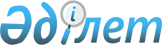 О внесении изменений в приказ Министра юстиции Республики Казахстан от 29 августа 2018 года № 1345 "Об утверждении Правил регистрации в Государственном реестре товарных знаков передачи исключительного права, предоставления права на использование товарного знака"Приказ Министра юстиции Республики Казахстан от 21 апреля 2020 года № 9. Зарегистрирован в Министерстве юстиции Республики Казахстан 29 апреля 2020 года № 20525
      В соответствии с подпунктом 2) пункта 2 статьи 3 Закона Республики Казахстан от 26 июля 1999 года "О товарных знаках, знаках обслуживания и наименованиях мест происхождения товаров" и подпунктом 1) статьи 10 Закона Республики Казахстан от 15 апреля 2013 года "О государственных услугах" ПРИКАЗЫВАЮ:
      1. В приказ Министра юстиции Республики Казахстан от 29 августа 2018 года № 1345 "Об утверждении Правил регистрации в Государственном реестре товарных знаков передачи исключительного права, предоставления права на использование товарного знака" (зарегистрирован в Реестре государственной регистрации нормативных правовых актов № 17331, опубликован 8 сентября 2018 года в Эталонном контрольном банке нормативных правовых актов) внести следующее изменение:
      Правила регистрации в Государственном реестре товарных знаков передачи исключительного права, предоставления права на использование товарного знака, утвержденные указанным приказом, изложить в новой редакции согласно приложению к настоящему приказу.
      2. Департаменту по правам интеллектуальной собственности Министерства юстиции Республики Казахстан в установленном законодательством Республики Казахстан порядке обеспечить:
      1) государственную регистрацию настоящего приказа;
      2) размещение настоящего приказа на официальном интернет-ресурсе Министерства юстиции Республики Казахстан.
      3. Контроль за исполнением настоящего приказа возложить на курирующего вице-министра юстиции Республики Казахстан.
      4. Настоящий приказ вводится в действие по истечении десяти календарных дней после дня его первого официального опубликования.
      "СОГЛАСОВАН"
Министерство цифрового развития, инноваций
и аэрокосмической промышленности
Республики Казахстан Правила регистрации в Государственном реестре товарных знаков передачи исключительного права, предоставления права на использование товарного знака Глава 1. Общие положения
      1. Настоящие Правила регистрации в Государственном реестре передачи исключительного права, предоставления права на использование товарного знака (далее – Правила) разработаны в соответствии с Законами Республики Казахстан от 26 июля 1999 года "О товарных знаках, знаках обслуживания и наименованиях мест происхождения товаров", от 15 апреля 2013 года "О государственных услугах" (далее – Закон о госуслугах), которые устанавливают порядок регистрации в Государственном реестре товарных знаков исключительного права, предоставления права на использование товарного знака, а также определяют порядок оказания государственных услуг.
      2. В настоящих Правилах используются следующие понятия:
      1) исключительное право – имущественное право владельца на использование товарного знака или наименования места происхождения товара любым способом по своему усмотрению;
      2) бюллетень – официальное периодическое издание по вопросам охраны товарных знаков;
      3) патентные поверенные – граждане Республики Казахстан, которым в соответствии с законодательством Республики Казахстан предоставлено право на представительство физических и юридических лиц перед уполномоченным органом и экспертной организацией;
      4) Сингапурский договор – Сингапурский договор о законах по товарным знакам от 27 марта 2006 года;
      5) владелец товарного знака – физическое или юридическое лицо, обладающее исключительным правом на товарный знак;
      6) товарный знак, знак обслуживания (далее – товарный знак) – обозначение, зарегистрированное в соответствии с Законом или охраняемое без регистрации в силу международных договоров, в которых участвует Республика Казахстан, служащее для отличия товаров (услуг) одних юридических или физических лиц от однородных товаров (услуг) других юридических или физических лиц.
      7) веб-портал "электронного правительства" www.egov.kz, www.elicense.kz (далее – портал) – информационная система, представляющая собой единое окно доступа ко всей консолидированной правительственной информации, включая нормативную правовую базу, и к государственным услугам, услугам по выдаче технических условий на подключение к сетям субъектов естественных монополий и услугам субъектов квазигосударственного сектора, оказываемым в электронной форме;
      8) платежный шлюз "электронного правительства" (далее – ПШЭП) – информационная система, автоматизирующая процессы передачи информации о проведении платежей в рамках оказания возмездных услуг, оказываемых в электронной форме;
      9) электронная цифровая подпись (далее – ЭЦП) – набор электронных цифровых символов, созданный средствами электронной цифровой подписи и подтверждающий достоверность электронного документа, его принадлежность и неизменность содержания. Глава 2. Порядок регистрации передачи исключительного права на товарный знак
      3. Государственная услуга "Регистрация передачи исключительного права на товарный знак, селекционное достижение и объект промышленной собственности" (далее – государственная услуга) оказывается Республиканским государственным предприятием на праве хозяйственного ведения "Национальный институт интеллектуальной собственности" Министерства юстиции Республики Казахстан (далее – услугодатель).
      4. Для получения государственной услуги физическое и (или) юридическое лицо (далее – услугополучатель) направляет через портал заявления с приложением документов, указанным в пункте 8 стандарта государственной услуги "Регистрация передачи исключительного права на товарный знак, селекционное достижение и объект промышленной собственности" согласно приложению 1 (далее – стандарт), в форме электронного документа, подписанного ЭЦП, в соответствии с приложениями 2 и 3 к настоящим Правилам.
      5. Перечень основных требований к оказанию государственной услуги, включающий характеристики процесса, форму, содержание и результат оказания, а также иные сведения с учетом особенностей предоставления государственной услуги, приведен в стандарте.
      Оплата осуществляется безналичным способом через платежный шлюз банка второго уровня, интегрированного c информационной системой услугодателя newcab.kazpatent.kz по банковским реквизитам, указанным в приложении 4 (далее – приложение 4) к настоящим Правилам.
      При направлении услугополучателем заявления через портал в "личном кабинете" автоматически отображается статус о принятии запроса на оказание государственной услуги.
      6. Заявление о регистрации и прилагаемые к нему документы представляются на казахском или русском языках. Иностранные имена и наименования юридических лиц указываются в казахской или русской транслитерации.
      Физические лица, постоянно проживающие в Республике Казахстан, но временно находящиеся за ее пределами, могут осуществлять свои права заявителя, а также права заинтересованного лица без патентного поверенного при указании адреса для переписки в пределах Республики Казахстан.
      Экспертиза и регистрация договоров о передаче прав, одной из сторон которых является физическое или юридическое лицо иностранного государства-участника Сингапурского договора, осуществляются в соответствии с положениями Сингапурского договора.
      7. Заявлению на оказание государственной услуги автоматически присваивается регистрационный номер на момент поступления услугодателю.
      При обращении услугополучателя после окончания рабочего времени, в выходные и праздничные дни согласно трудовому законодательству Республики Казахстан, прием заявлений и выдача результатов оказания государственной услуги осуществлюется следующим рабочим днем.
      Услугодатель в течение 5 (пяти) рабочих дней с момента регистрации документов проверяет их полноту.
      Сведения о документе, подтверждающем оплату, услугодатель получает из соответствующей государственной информационной системы через шлюз "электронного правительства".
      По результатам проверки соответствующих документов и оплаты, а также при отсутствии оснований для отказа, услугодатель в течение 5 (пяти) рабочих дней готовит уведомление об оказании государственной услуги и направляет в "личный кабинет" услугополучателя в электронной форме согласно приложению 5 к настоящим Правилам.
      В случае предоставления услугополучателем неполного пакета документов, либо по основаниям, указанным в пункте 9 стандарта, ответственный исполнитель в указанные сроки готовит мотивированный отказ в дальнейшем рассмотрении заявления по форме согласно приложению 6 к настоящим Правилам за подписью (ЭЦП) руководителя услугодателя и направляет услугополучателю.
      В случае нарушения требований к оформлению документов или наличия оснований, препятствующих регистрации договора, но которые могут быть устранены, услугодателем направляется уведомление услугополучателю с предложением в трехмесячный срок с даты его отправки представить отсутствующие или исправленные документы либо внести необходимые изменения и дополнения. В этом случае, срок проведения проверки документов исчисляется с даты представления отсутствующих или исправленных документов.
      8. В случае регистрации услугодатель публикует в бюллетене сведения о регистрации передачи исключительного права на товарный знак.
      9. Услугодатель обеспечивает внесение данных о стадии оказания государственной услуги в информационную систему мониторинга оказания государственных услуг в порядке, установленном уполномоченным органом в сфере информатизации, согласно подпункту 11) статьи 5 Закона о госуслугах. Глава 3. Порядок регистрации предоставления права на использование товарного знака.
      10. Государственная услуга "Регистрация предоставления права на использование товарного знака, селекционного достижения и объекта промышленной собственности" (далее – государственная услуга) оказывается услугодателем.
      11. Для получения государственной услуги физическое и (или) юридическое лицо (далее – услугополучатель) направляет через портал заявления с приложением документов, указанным в пункте 8 стандарта государственной услуги "Регистрация предоставления права на использование товарного знака, селекционного достижения и объекта промышленной собственности" согласно приложению 7 (далее – стандарт), в форме электронного документа, подписанного ЭЦП, согласно приложениями 8, 9 и 10 к настоящим Правилам.
      12. Перечень основных требований к оказанию государственной услуги, включающий характеристики процесса, форму, содержание и результат оказания, а также иные сведения с учетом особенностей предоставления государственной услуги, приведен в стандарте.
      Оплата осуществляется безналичным способом через платежный шлюз банка второго уровня, интегрированного c информационной системой услугодателя newcab.kazpatent.kz по банковским реквизитам, указанным в приложении 4 к настоящим Правилам.
      При направлении услугополучателем заявления через портал в "личном кабинете" автоматически отображается статус о принятии запроса на оказание государственной услуги.
      13. Заявление о регистрации и прилагаемые к нему документы представляются на казахском или русском языках. Иностранные имена и наименования юридических лиц указываются в казахской или русской транслитерации.
      Физические лица, постоянно проживающие в Республике Казахстан, но временно находящиеся за ее пределами, могут осуществлять свои права заявителя, а также права заинтересованного лица без патентного поверенного при указании адреса для переписки в пределах Республики Казахстан.
      Экспертиза и регистрация договоров о передаче прав, одной из сторон которых является физическое или юридическое лицо иностранного государства-участника Сингапурского договора, осуществляются в соответствии с положениями Сингапурского договора.
      14. Заявлению на оказание государственной услуги автоматически присваивается регистрационный номер на момент поступления услугодателю.
      При обращении услугополучателя после окончания рабочего времени, в выходные и праздничные дни согласно трудовому законодательству Республики Казахстан, прием заявлений и выдача результатов оказания государственной услуги осуществляются следующим рабочим днем.
      Услугодатель в течение 5 (пяти) рабочих дней с момента регистрации документов проверяет их полноту.
      Сведения о документе, подтверждающем оплату, услугодатель получает из соответствующей государственной информационной системы через шлюз "электронного правительства".
      По результатам проверки соответствующих документов и оплаты, а также при отсутствии оснований для отказа, услугодатель в течение 5 (пяти) рабочих дней готовит уведомление об оказании государственной услуги и направляет в "личный кабинет" услугополучателя в электронной форме согласно приложениям 11, 12 к настоящим Правилам.
      В случае предоставления услугополучателем неполного пакета документов, либо по основаниям, указанным в пункте 9 стандарта, ответственный исполнитель в указанные сроки готовит мотивированный отказ в дальнейшем рассмотрении заявления по форме согласно приложению 13 к настоящим Правилам за подписью (ЭЦП) руководителя услугодателя и направляет услугополучателю.
      В случае нарушения требований к оформлению документов или наличия оснований, препятствующих регистрации договора, но которые могут быть устранены, услугодателем направляется уведомление услугополучателю с предложением в трехмесячный срок с даты его отправки представить отсутствующие или исправленные документы либо внести необходимые изменения и дополнения. В этом случае, срок проведения проверки документов исчисляется с даты представления отсутствующих или исправленных документов.
      15. В случае регистрации услугодатель публикует в бюллетене сведения о регистрации предоставления права на использование товарного знака.
      16. Услугодатель обеспечивает внесение данных о стадии оказания государственной услуги в информационную систему мониторинга оказания государственных услуг в порядке, установленном уполномоченным органом в сфере информатизации, согласно подпункту 11) статьи 5 Закона о госуслугах. Глава 4. Порядок обжалования решений, действий (бездействия) услугодателя и (или) его должностных лиц по вопросу оказания государственных услуг
      17. Жалоба на решение, действия (бездействие) сотрудников структурных подразделений услугодателя может быть подана на имя руководителя услугодателя и (или) в уполномоченный орган по оценке и контролю за качеством оказания государственных услуг в соответствии с законодательством Республики Казахстан.
      Жалоба услугополучателя, поступившая в адрес услугодателя, в соответствии с пунктом 2 статьи 25 Закона о госуслугах подлежит рассмотрению в течение пяти рабочих дней со дня ее регистрации.
      Жалоба услугополучателя, поступившая в адрес уполномоченного органа по оценке и контролю за качеством оказания государственных услуг, подлежит рассмотрению в течение пятнадцати рабочих дней со дня ее регистрации.
      18. В случаях несогласия с результатами оказанной государственной услуги, услугополучатель обращается в суд в установленном законодательством Республики Казахстан порядке. Стандарт государственной услуги "Регистрация передачи исключительного права на товарный знак, селекционное достижение и объект промышленной собственности"                                ЗАЯВЛЕНИЕ
             о передачи исключительного права по договору уступки
      Прошу зарегистрировать передачу исключительного права по договор уступки в отношении охранного документа (охранных документов), указанного (указанных) в настоящем заявлении.
      1. Наименование (наименования) и номер (номера) охранного документа (охранных документов):
      _________________________________________________________________
      _________________________________________________________________
      2. Владелец (Ф.И.О. при его наличии (далее – ФИО) физического лица / наименование юридического лица1; юридический адрес):
      _________________________________________________________________
      _________________________________________________________________
      3. Правопреемник (Ф.И.О. физического лица / наименование юридического лица2; юридический адрес):
      _________________________________________________________________
      _________________________________________________________________
      4. Патентный поверенный или иной представитель заявителя
      _________________________________________________________________
      _________________________________________________________________
      5. Адрес для переписки, контактный телефон
      _________________________________________________________________
      _________________________________________________________________
      Приложения: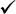  Договор на __ листах;

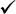  Доверенность, подтверждающая полномочия патентного поверенного или другого полномочного представителя на __ листах в __ экземплярах;

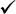  Документ, подтверждающий оплату услуг услугодателя;

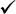  Другой документ (указать)


      __________________________
      1 Иностранные наименования юридических лиц указываются в казахской и русской транслитерации
      2 Иностранные наименования юридических лиц указываются в казахской и русской транслитерации                                ЗАЯВЛЕНИЕ
             о передачи исключительного права по договору частичной уступки
      Прошу зарегистрировать передачу исключительного права по договору частичной уступки в отношении охранного документа (охранных документов), указанного (указанных) в настоящем заявлении.
      1. Наименование (наименования) и номер (номера) охранного документа (охранных документов):
      _________________________________________________________________
      _________________________________________________________________
      2. Владелец (Ф.И.О. при его наличии (далее – ФИО) физического лица / наименование юридического лица3; юридический адрес):
      _________________________________________________________________
      _________________________________________________________________
      3. Правопреемник (Ф.И.О. физического лица / наименование юридического лица4; юридический адрес):
      _________________________________________________________________
      _________________________________________________________________
      4. Патентный поверенный или иной представитель заявителя
      _________________________________________________________________
      _________________________________________________________________
      _________________________________________________________________
      5. Объем передаваемых прав, предусмотренных договором
      _________________________________________________________________
      _________________________________________________________________
      6. Адрес для переписки, контактный телефон
      _________________________________________________________________
      _________________________________________________________________
      Приложения: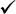  Договор на __ листах;

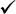  Доверенность, подтверждающая полномочия патентного поверенного или другого полномочного представителя на __ листах в __ экземплярах;

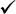  Документ, подтверждающий оплату услуг услугодателя;

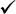  Другой документ (указать)


      __________________________
      3 Иностранные наименования юридических лиц указываются в казахской и русской транслитерации
      4 Иностранные наименования юридических лиц указываются в казахской и русской транслитерации Банковские реквизиты, необходимые для оплаты услуг услугодателя
      Получатель: Республиканское государственное предприятие на праве хозяйственного ведения "Национальный институт интеллектуальной собственности" Министерства юстиции Республики Казахстан
      Адрес: 010000, Республика Казахстан, город Нур-Султан, район Есиль, шоссе Коргалжын, здание 3Б
      БИН: 020940003199
      КБЕ: 16
      КНП: 859
      Наименование банка, ИИК, БИК:
      Акционерное общество "Нурбанк" KZ8584905KZ006015415NURSKZKX
      Акционерное общество "Народный Банк Казахстана" KZ386010111000288323 HSBKKZKX, KZ366017111000000792 HSBKKZKX
      Дочерний банк акционерного общества "Сбербанк" KZ14914012203KZ0047J SABRKZKA
      Филиал акционерного общества "ForteBank" в городе Нур-Султане KZ1096503F0007611692IRTYKZKA                                УВЕДОМЛЕНИЕ
             об оказании государственной услуги "Регистрация передачи
             исключительного права на товарный знак, селекционное достижение и
                         объект промышленной собственности"
      РГП "Национальный институт интеллектуальной собственности" сообщает, что в соответствии с пунктом __ статьи __ Закона "О товарных знаках, знаках обслуживания и наименованиях мест происхождения товаров" передача исключительного права по договору (частичной) уступки прав на товарный знак № __ зарегистрирована в Государственном реестре товарных знаков Республики Казахстан.
      (ЭЦП)                                УВЕДОМЛЕНИЕ
             об отказе в оказании государственной услуги "Регистрация передачи
             исключительного права на товарный знак, селекционное достижение и
                         объект промышленной собственности"
      РГП "Национальный институт интеллектуальной собственности" сообщает, что в соответствии с пунктом __ статьи __ Закона "О товарных знаках, знаках обслуживания и наименованиях мест происхождения товаров" в регистрации договора (частичной) уступки отказано.
      (ЭЦП) Стандарт государственной услуги "Регистрация предоставления права на использование товарного знака, селекционного достижения и объекта промышленной собственности"                                ЗАЯВЛЕНИЕ
       о предоставлении права по лицензионному или сублицензионному договору
      Прошу зарегистрировать предоставление права по лицензионному или сублицензионному договору в отношении охранного документа (охранных документов), указанного (указанных) в настоящем заявлении.
      1. Наименование (наименования) и номер (номера) охранного документа (охранных документов):
      _________________________________________________________________
      _________________________________________________________________
      2. Лицензиар (Сублицензиар) (Ф.И.О. при его наличии (далее – ФИО) физического лица / наименование юридического лица5; юридический адрес):
      _________________________________________________________________
      _________________________________________________________________
      3. Лицензиат (Сублицензиат) (Ф.И.О. физического лица / наименование юридического лица6; юридический адрес):
      _________________________________________________________________
      _________________________________________________________________
      4. Патентный поверенный или иной представитель заявителя
      _________________________________________________________________
      5. Объем передаваемых прав, с учетом видов использования, предусмотренных договором
      _________________________________________________________________
      6. Адрес для переписки, контактный телефон
      _________________________________________________________________
      Приложения:      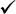  Договор на __ листах;

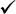  Доверенность, подтверждающая полномочия патентного поверенного или другого полномочного представителя на __ листах в __ экземплярах;

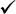  Документ, подтверждающий оплату услуг услугодателя;

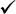  Другой документ (указать)


      __________________________
      5 Иностранные наименования юридических лиц указываются в казахской и русской транслитерации
      6 Иностранные наименования юридических лиц указываются в казахской и русской транслитерации                                ЗАЯВЛЕНИЕ
             о предоставлении права по договору комплексной предпринимательской
                   лицензии или сублицензии (франчайзинга)
      Прошу зарегистрировать предоставление права по договору комплексной предпринимательской лицензии или сублицензии (франчайзинга) в отношении охранного документа (охранных документов), указанного (указанных) в настоящем заявлении.
      1. Наименование (наименования) и номер (номера) охранного документа (охранных документов):
      _________________________________________________________________
      _________________________________________________________________
      2. Комплексный лицензиар (Комплексный сублицензиар) (Ф.И.О. при его наличии (далее – ФИО) физического лица / наименование юридического лица7; юридический адрес):
      _________________________________________________________________
      _________________________________________________________________
      3. Комплексный лицензиат (Комплексный сублицензиат) (Ф.И.О. физического лица / наименование юридического лица8; юридический адрес):
      _________________________________________________________________
      _________________________________________________________________
      4. Патентный поверенный или иной представитель заявителя
      _________________________________________________________________
      _________________________________________________________________
      5. Объем передаваемых прав, с учетом видов использования, предусмотренных договором
      _________________________________________________________________
      6. Адрес для переписки, контактный телефон
      _________________________________________________________________
      _________________________________________________________________
      Приложения: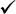  Договор на __ листах;

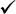  Доверенность, подтверждающая полномочия патентного поверенного или другого полномочного представителя на __ листах в __ экземплярах;

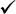  Документ, подтверждающий оплату услуг услугодателя;

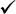  Другой документ (указать)


      __________________________
      7 Иностранные наименования юридических лиц указываются в казахской и русской транслитерации
      8 Иностранные наименования юридических лиц указываются в казахской и русской транслитерации                                ЗАЯВЛЕНИЕ
             о регистрации дополнительного соглашения к лицензионному
       (сублицензионному, комплексной предпринимательской лицензии) договору
      Прошу зарегистрировать дополнительное соглашение к лицензионному (сублицензионному, комплексной предпринимательской лицензии) договору, заключенному в отношении охранного документа (охранных документов), указанного (указанных) в настоящем заявлении.
      1. Наименование (наименования) и номер (номера) охранного документа (охранных документов):
      _________________________________________________________________
      _________________________________________________________________
      2. Регистрационный номер и дата регистрации договора:
      3. Лицензиар (Сублицензиар, Комплексный лицензиар) (Фамилия, Имя, Отчество (при его наличии) (далее – Ф.И.О.) физического лица/наименование юридического лица*; юридический адрес):
      _________________________________________________________________
      _________________________________________________________________
      4. Лицензиат (Сублицензиат, Комплексный лицензиат) (Ф.И.О. физического лица/наименование юридического лица*; юридический адрес):
      _________________________________________________________________
      _________________________________________________________________
      5. Патентный поверенный или иной представитель заявителя:
      _________________________________________________________________
      _________________________________________________________________
      6. Адрес для переписки, контактный телефон:
      _________________________________________________________________
      Приложения:     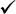  Договор на __ листах;

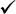  Доверенность, подтверждающая полномочия патентного поверенного или другого полномочного представителя на __ листах в __ экземплярах;

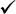  Документ, подтверждающий оплату услуг услугодателя;

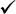  Другой документ (указать)


      ___________________________
      5 Иностранные наименования юридических лиц указываются в казахской и русской транслитерации
      6 Иностранные наименования юридических лиц указываются в казахской и русской транслитерации                                УВЕДОМЛЕНИЕ
       об оказании государственной услуги "Регистрация предоставления права на
             использование товарного знака, селекционного достижения и объекта
                         промышленной собственности"
      РГП "Национальный институт интеллектуальной собственности" сообщает, что в соответствии с пунктом __ статьи __ Закона "О товарных знаках, знаках обслуживания и наименованиях мест происхождения товаров" предоставление (не) исключительной (суб) лицензии по лицензионному договору на использование товарного знака № __ зарегистрировано в Государственном товарных знаков Республики Казахстан.
      (ЭЦП)                                УВЕДОМЛЕНИЕ
       об оказании государственной услуги "Регистрация предоставления права на
             использование товарного знака, селекционного достижения и объекта
                         промышленной собственности"
      РГП "Национальный институт интеллектуальной собственности" сообщает, что в соответствии с пунктом __ статьи __ Закона "О товарных знаках, знаках обслуживания и наименованиях мест происхождения товаров" договор комплексной предпринимательской (суб) лицензии о предоставлении (не) исключительной лицензии на использование товарного (ых) знака (ов) № __ зарегистрирована в Государственном реестре товарных знаков Республики Казахстан.
      (ЭЦП)                                УВЕДОМЛЕНИЕ
       об отказе в оказании государственной услуги "Регистрация предоставления
       права на использование товарного знака, селекционного достижения и объекта
                         промышленной собственности"
      РГП "Национальный институт интеллектуальной собственности" сообщает, что в соответствии с пунктом __ статьи __ Закона "О товарных знаках, знаках обслуживания и наименованиях мест происхождения товаров" в регистрации договора (частичной) уступки/ (суб) лицензионного договора, договора комплексной предпринимательской (суб) лицензии, договора залога отказано.
      (ЭЦП)
					© 2012. РГП на ПХВ «Институт законодательства и правовой информации Республики Казахстан» Министерства юстиции Республики Казахстан
				
      Министр юстиции
Республики Казахстан 

М. Бекетаев
Приложение
к приказу Министра юстиции
Республики Казахстан
от 21 апреля 2020 года № 9Утверждены приказом 
Министра юстиции
Республики Казахстан
от 29 августа 2018 года № 1345Приложение 1
к Правилам регистрации в 
Государственном реестре 
товарных знаков передачи 
исключительного права, 
предоставления права на 
использование товарного знакаФорма
1
Наименование услугодателя 
Республиканское государственное предприятие на праве хозяйственного ведения "Национальный институт интеллектуальной собственности" Министерства юстиции Республики Казахстан (далее – РГП "НИИС").
2
Способы предоставления государственной услуги 
Через веб-портал "электронного правительства": www.egov.kz (далее – портал).
3
Срок оказания государственной услуги
10 (десять) рабочих дней 
4
Форма оказания государственной услуги
Электронная (полностью автоматизированная)
5
Результат оказания государственной услуги
Уведомление о регистрации передачи исключительного права на товарный знак либо мотивированный ответ об отказе в оказании государственной услуги.

Форма предоставления результата оказания государственной услуги – электронная.
6
Размер оплаты, взимаемой с услугополучателя при оказании государственной услуги, и способы ее взимания в случаях, предусмотренных законодательством Республики Казахстан
Государственная услуга оказывается на платной основе в соответствии с Ценами на услуги в области охраны товарных знаков, утверждаемыми, согласно пункту 2 статьи 3-1 Закона Закона Республики Казахстан от 26 июля 1999 года "О товарных знаках, знаках обслуживания и наименованиях мест происхождения товаров" и размещаемыми на официальных сайтах уполномоченного органа www.adilet.gov.kz и услугодателя www.kazpatent.kz.
7
График работы
1) портала – круглосуточно, за исключением технических перерывов, связанных с проведением ремонтных работ (при обращении услугополучателя после окончания рабочего времени, в выходные и праздничные дни согласно трудовому законодательству Республики Казахстан прием заявлений и выдача результатов оказания государственной услуги осуществляется следующим рабочим днем);

2) услугодателя - с понедельника по пятницу включительно с 9:00 часов до 18:30 часов, с перерывом на обед с 13:00 часов до 14:30 часов, кроме выходных и праздничных дней согласно трудовому законодательству Республики Казахстан и статье 5 Закона Республики Казахстан от 13 декабря 2001 года "О праздниках в Республике Казахстан".

Адреса мест оказания государственной услуги размещены на интернет-ресурсе РГП "НИИС": www.kazpatent.kz в разделе "Государственные услуги".
8
Перечень документов необходимых для оказания государственной услуги
1) заявление физического и юридического лица для регистрации передачи исключительного права на использование товарного знака по договору уступки/частичной уступки в электронном виде по формам, согласно приложениям 2 и 3 к настоящим Правилам;

2) электронная копия договора о передаче исключительного на использование товарного знака либо нотариально заверенная копия договора; 

3) электронная копия решения органов управления владельца охранного документа или исключительных прав, или общего собрания учредителей/ акционеров по вопросу заключения договора и представления полномочий по подписанию договора руководителем предприятия, в случае подачи заявления национальным услугополучателем;

4) электронная копия доверенности в случае подачи заявления через представителя.

Сведения о документе, подтверждающем оплату, услугодатель получает из соответствующей государственной информационной системы через шлюз "электронного правительства".
9
Основания для отказа в оказании государственной услуги, установленные законодательством Республики Казахстан
1) истечение срока для восстановления прекращенного срока действия исключительного права на объект;

2) истечение срока для устранения оснований, временно препятствующих регистрации;

3) получение заявления о регистрации от лица, не являющегося стороной договора;

4) отсутствие регистрации лицензионного договора или дополнительного соглашения к нему;

5) наличие у стороны принятых обязательств, препятствующих предоставлению права на использование объекта;

6) введение в заблуждение относительно товара или его изготовителя в случае передачи права на товарный знак.

В случае нарушения требований к оформлению документов или наличия оснований, препятствующих регистрации договора, но которые могут быть устранены, услугодателем направляется уведомление услугополучателю с предложением в трехмесячный срок с даты его отправки представить отсутствующие или исправленные документы либо внести необходимые изменения и дополнения. В этом случае, срок проведения проверки документов исчисляется с даты представления отсутствующих или исправленных документов.
10
Иные требования с учетом особенностей оказания государственной услуги, в том числе оказываемой в электронной форме и через Государственную корпорацию
1) услугополучатель имеет возможность получения информации о порядке и статусе оказания государственной услуги в режиме удаленного доступа посредством "личного кабинета" портала, а также единого контакт-центра "1414", 8-800-080-7777;

2)  контактные телефоны справочных служб по вопросам оказания государственной услуги указаны на интернет-ресурсах уполномоченного органа www.adilet.gov.kz и услугодателя www.kazpatent.kz.Приложение 2
к Правилам регистрации в 
Государственном реестре 
товарных знаков передачи 
исключительного права, 
предоставления права на 
использование товарного знакаФорма
Дата
ЭЦП (Ф.И.О.)
(роль)Приложение 3
к Правилам регистрации в 
Государственном реестре 
товарных знаков передачи 
исключительного права, 
предоставления права на 
использование товарного знака Форма
Дата
ЭЦП (Ф.И.О.)
(роль)Приложение 4
к Правилам регистрации в 
Государственном реестре 
товарных знаков передачи 
исключительного права, 
предоставления права на 
использование товарного знакаФормаПриложение 5
к Правилам регистрации в 
Государственном реестре 
товарных знаков передачи 
исключительного права, 
предоставления права на 
использование товарного знакаФормаРегистрационный номер договора:
Дата регистрации договора:
Правообладатель:
Правопреемник:Приложение 6
к Правилам регистрации в 
Государственном реестре 
товарных знаков передачи 
исключительного права, 
предоставления права на 
использование товарного знакаФормаРегистрационный номер договора:
Дата регистрации договора:
Правообладатель, Лицензиар
(Сублицензиар), Комплексный
лицензиар (Сублицензиар):
Правопреемник, Лицензиат
(Сублицензиат), Комплексный
лицензиат (Сублицензиат):Приложение 7
к Правилам регистрации в 
Государственном реестре 
товарных знаков передачи 
исключительного права, 
предоставления права на 
использование товарного знакаФорма
1
Наименование услугодателя 
Республиканское государственное предприятие на праве хозяйственного ведения "Национальный институт интеллектуальной собственности" Министерства юстиции Республики Казахстан (далее – РГП "НИИС").
2
Способы предоставления государственной услуги 
Через веб-портал "электронного правительства": www.egov.kz (далее – портал).
3
Срок оказания государственной услуги
10 (десять) рабочих дней 
4
Форма оказания государственной услуги
Электронная (полностью автоматизированная)
5
Результат оказания государственной услуги
Уведомление о регистрации предоставления права на использование товарного знака либо мотивированный ответ об отказе в оказании государственной услуги. 

Форма предоставления результата оказания государственной услуги – электронная.
6
Размер оплаты, взимаемой с услугополучателя при оказании государственной услуги, и способы ее взимания в случаях, предусмотренных законодательством Республики Казахстан
Государственная услуга оказывается на платной основе в соответствии с Ценами на услуги в области охраны товарных знаков, утверждаемыми согласно пункту 2 статьи 3-1 Закона Республики Казахстан от 26 июля 1999 года "О товарных знаках, знаках обслуживания и наименованиях мест происхождения товаров" и размещаемыми на официальных сайтах уполномоченного органа www.adilet.gov.kz и услугодателя www.kazpatent.kz.
7
График работы
1) портала – круглосуточно, за исключением технических перерывов, связанных с проведением ремонтных работ (при обращении услугополучателя после окончания рабочего времени, в выходные и праздничные дни согласно трудовому законодательству Республики Казахстан прием заявлений и выдача результатов оказания государственной услуги осуществляется следующим рабочим днем);

2) услугодателя - с понедельника по пятницу включительно с 9:00 часов до 18:30 часов, с перерывом на обед с 13:00 часов до 14:30 часов, кроме выходных и праздничных дней согласно трудовому законодательству Республики Казахстан и статье 5 Закона Республики Казахстан от 13 декабря 2001 года "О праздниках в Республике Казахстан".

Адреса мест оказания государственной услуги размещены на интернет-ресурсе РГП "НИИС": www.kazpatent.kz в разделе "Государственные услуги".
8
Перечень документов необходимых для оказания государственной услуги
1) заявление физического и юридического лица для регистрации предоставления права на использование товарного знака по лицензионному договору, договору комплексной предпринимательской лицензии или иному договору, включающему условия лицензионного договора в электронном виде по формам, согласно приложениям 8, 9 и 10 к настоящим Правилам;

2) электронная копия договора о предоставление права на использование товарного знака (лицензионный договор, договор комплексной предпринимательской лицензии или иной договор);

3) электронная копия решения органов управления владельца охранного документа или исключительных прав, или общего собрания учредителей/ акционеров по вопросу заключения договора и представления полномочий по подписанию договора руководителем предприятия, в случае подачи заявления национальным услугополучателем;

4) электронная копия доверенности в случае подачи заявления через представителя;

Сведения о документе, подтверждающем оплату, услугодатель получает из соответствующей государственной информационной системы через шлюз "электронного правительства".
9
Основания для отказа в оказании государственной услуги, установленные законодательством Республики Казахстан
1) истечение срока для восстановления прекращенного срока действия исключительного права на объект;

2) истечение срока для устранения оснований, временно препятствующих регистрации;

3) получение заявления о регистрации от лица, не являющегося стороной договора;

4) отсутствие регистрации лицензионного договора или дополнительного соглашения к нему;

5) наличие у стороны принятых обязательств, препятствующих предоставлению права на использование объекта;

6) введение в заблуждение относительно товара или его изготовителя в случае передачи права на товарный знак.

В случае нарушения требований к оформлению документов или наличия оснований, препятствующих регистрации договора, но которые могут быть устранены, услугодателем направляется уведомление услугополучателю с предложением в трехмесячный срок с даты его отправки представить отсутствующие или исправленные документы либо внести необходимые изменения и дополнения. В этом случае, срок проведения проверки документов исчисляется с даты представления отсутствующих или исправленных документов.
10
Иные требования с учетом особенностей оказания государственной услуги, в том числе оказываемой в электронной форме и через Государственную корпорацию
1) услугополучатель имеет возможность получения информации о порядке и статусе оказания государственной услуги в режиме удаленного доступа посредством "личного кабинета" портала, а также единого контакт-центра "1414", 8-800-080-7777;

2)  контактные телефоны справочных служб по вопросам оказания государственной услуги указаны на интернет-ресурсах уполномоченного органа www.adilet.gov.kz и услугодателя www.kazpatent.kz.Приложение 8
к Правилам регистрации в 
Государственном реестре 
товарных знаков передачи 
исключительного права, 
предоставления права на 
использование товарного знакаФорма 
Дата
ЭЦП (Ф.И.О.)
(роль)Приложение 9
к Правилам регистрации в 
Государственном реестре 
товарных знаков передачи 
исключительного права, 
предоставления права на 
использование товарного знакаФорма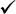  Дата


ЭЦП (Ф.И.О.)
(роль)Приложение 10
к Правилам регистрации в 
Государственном реестре 
товарных знаков передачи 
исключительного права, 
предоставления права на 
использование товарного знакаФорма
Дата
ЭЦП (Ф.И.О.)
(роль)Приложение 11
к Правилам регистрации в 
Государственном реестре 
товарных знаков передачи 
исключительного права, 
предоставления права на 
использование товарного знакаФормаРегистрационный номер договора:
Дата регистрации договора:
Лицензиар (Сублицензиар):
Лицензиат (Сублицензиат):Приложение 12
к Правилам регистрации в 
Государственном реестре 
товарных знаков передачи 
исключительного права, 
предоставления права на 
использование товарного знакаФормаРегистрационный номер договора:
Дата регистрации договора:
Комплексный лицензиар
(Сублицензиар):
Комплексный лицензиат
(Сублицензиат):Приложение 13
к Правилам регистрации в 
Государственном реестре 
товарных знаков передачи 
исключительного права, 
предоставления права на 
использование товарного знакаФормаРегистрационный номер договора:
Дата регистрации договора:
Патентообладатель, Лицензиар
(Сублицензиар), Комплексный
лицензиар (Сублицензиар):
Правопреемник, Лицензиат
(Сублицензиат), Комплексный
лицензиат (Сублицензиат):